１７ピア・カウンセリングのおらせ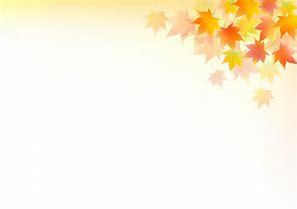 　このも、いとじるであったとわれますが、みなさま、いかがおごしでしょうか。さて、もわりなさもらいでいく、もこのがました。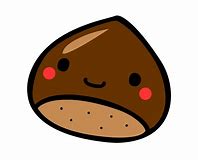 　のので、こんなをすることはないでしょうか？「いたいことがあるのに、にしてえない」、「にえばいいのかわからない」。にもえず、モヤモヤしたちをためこんでしまう。そのようなもいるのではないでしょうか？　そんな、じようにみをえたでにしうことができる、そのこそが、「ピア・カウンセリング」です。　このにぜひ、ごください。　よりおちしております。　　   ：２０１８１０４（）１３～１０６（）１２　　   ：センター・（　・「」・５）   ：１５,０００（、１,５００、・）には、に、なをいたしますリ－ダ－  ：・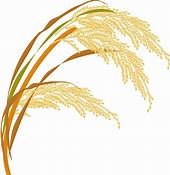 　   ：をおちのしみ ：しみの、とさせていただきます。めり ：９１４（）　　　：・・センターおしみ・おいわせ：センター・〒１８７-０００３　１-１８-４５-１０　１F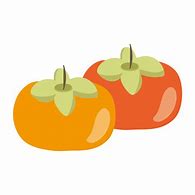 TEL：　０４２-４６７-７２３５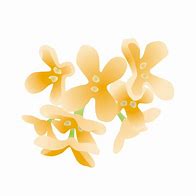 FAX：　０４２-４６７-７３３５E-mail：ｃｉｌｋｏｄａｉｒａ３＠ｈｏｔｍａｉｌ．ｃｏｍ：・